Нейропедагогический подход в обучении математики в 5-6 классахС каждым годом детей, испытывающих трудности в обучении все больше и больше. Школьник   не успевает на уроке воспринимать и понимать материал, ему сложно  делать домашнее задание самостоятельно, теряется интерес и вовлеченность к материалу. В таком случае ученик  попадает  в «ловушку» непонимания учебного материала, который нарастает  с каждым днем. Причиной могут стать:  хроническая усталость, не высыпание, несбалансированное питание. Именно это препятствует  созданию нейронных связей  в головном мозге, которые обеспечивают жизненно важные процессы : память, внимание, речь,  построение логических умозаключений.Поэтому целью работы стало разработать сборник нейроупражнений для предотвращения мозгового «застоя» , развития  познавательной деятельности  и коррекцию недостатков когнитивных функций  на уроках математики в 5-6 классах.Представленные, нейроупражнения можно  использовать на любом этапе урока.Также, для удобства есть ссылки на онлайн-ресурсы для более удобной подготовки к урокам. Комплекс упражнений на уроке занимает минимальное  время, так как детям это интересно.  Важно понимать, что задания, с которыми справятся все дети, вызывают положительные эмоции, что является  необходимым фактором  продуктивной деятельности мозга,   так же все  изображения должны быть   цветные. Таблица Шульте:Мобилизует память Увеличивает  сектор периферического зренияУвеличивает скорость мышления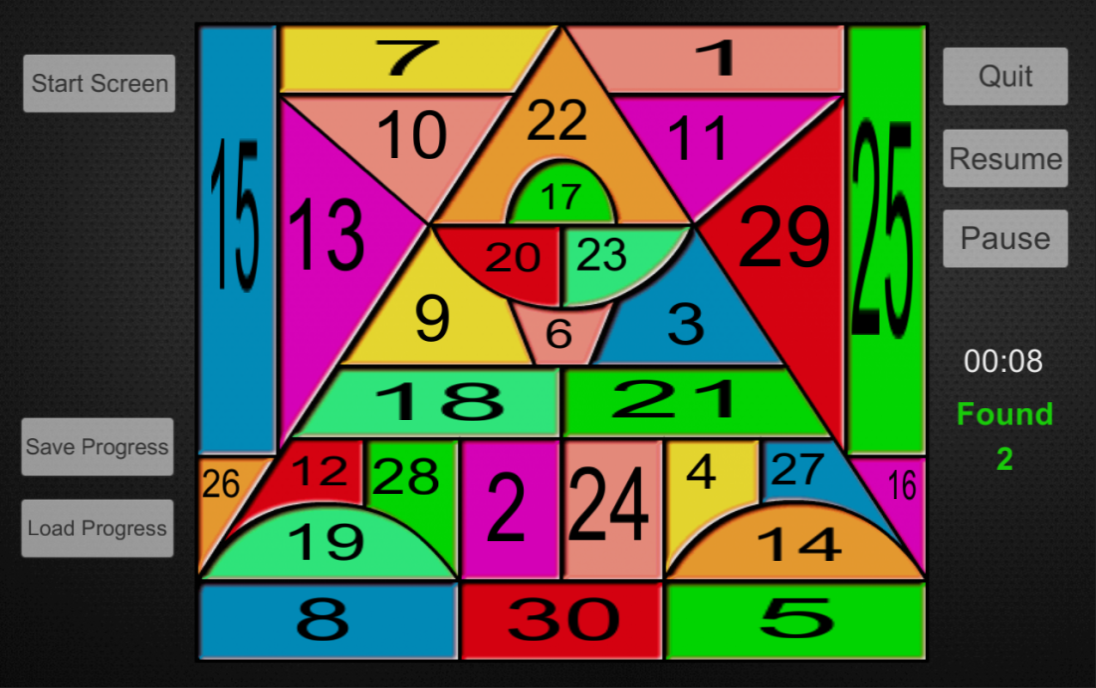 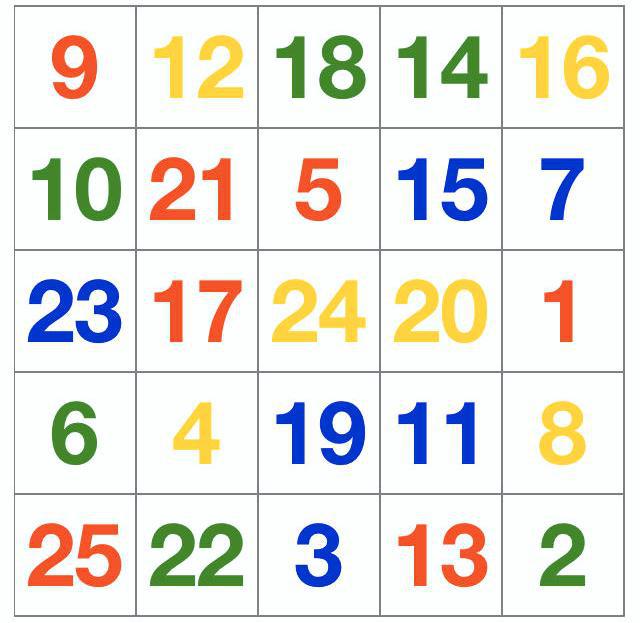 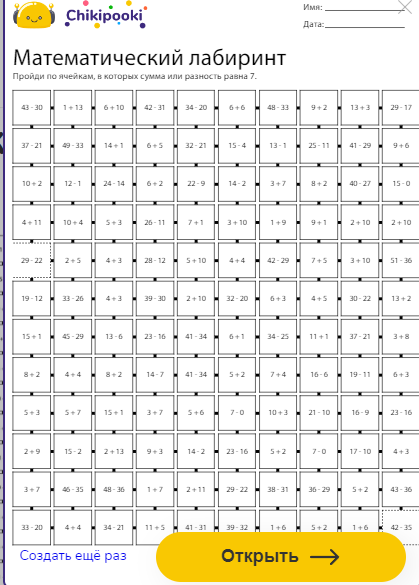 Числовой лабиринт развитие логического и пространственного мышления  активизация  мыслительной деятельности формированию прочных вычислительных навыков и уменийОнлайн – ресурс: https://chikipooki.com/ru/mazes/math-labyrinth.html Графический диктанткоординация работы полушарий головного мозгаразвитие  вниманияразвитие ориентации в пространствеабстрактное мышление↑6 ↘3 ↗3 ↓6 →1 ↑6 →3 ↓6 ←3 →4 ↗6 ↓6 →1 ↑6 →3 ↓6 ←3 →4 ↑1 →1 ↑5 →3 ↓5 ←3 →4 ↓1 →1 ↑6 →3 ←3 ↓3 →2 ←2 ↓3 →3 →1 ↑6 ↓6 →3 ↑6 ↓6 →1 ↓1Онлайн – ресурс:  https://proverslovo.ru/grafdiktant# 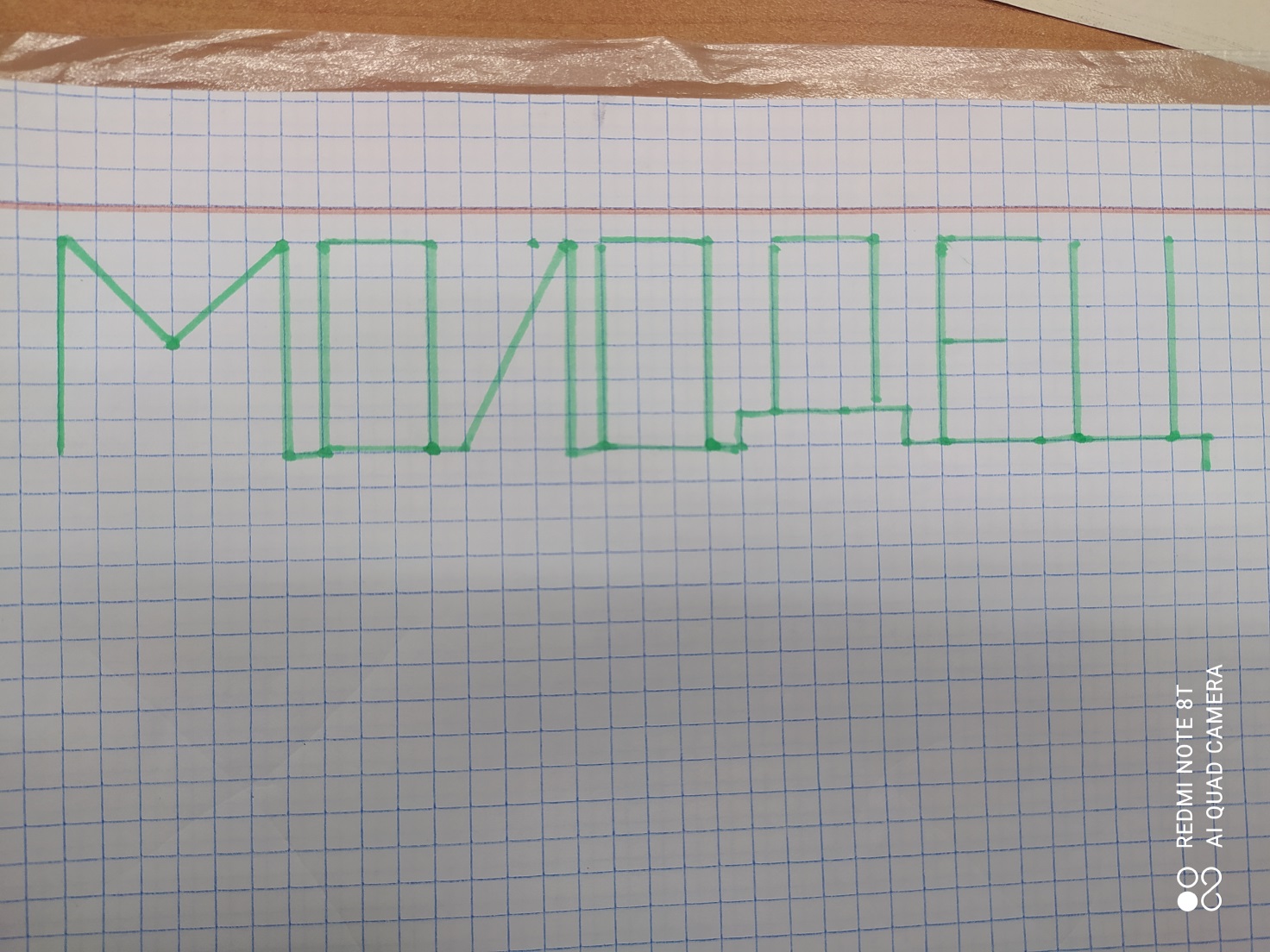 Повтори узор Тренировка концентрации вниманияРазвитие навыков  формирования ассоциативного ряда 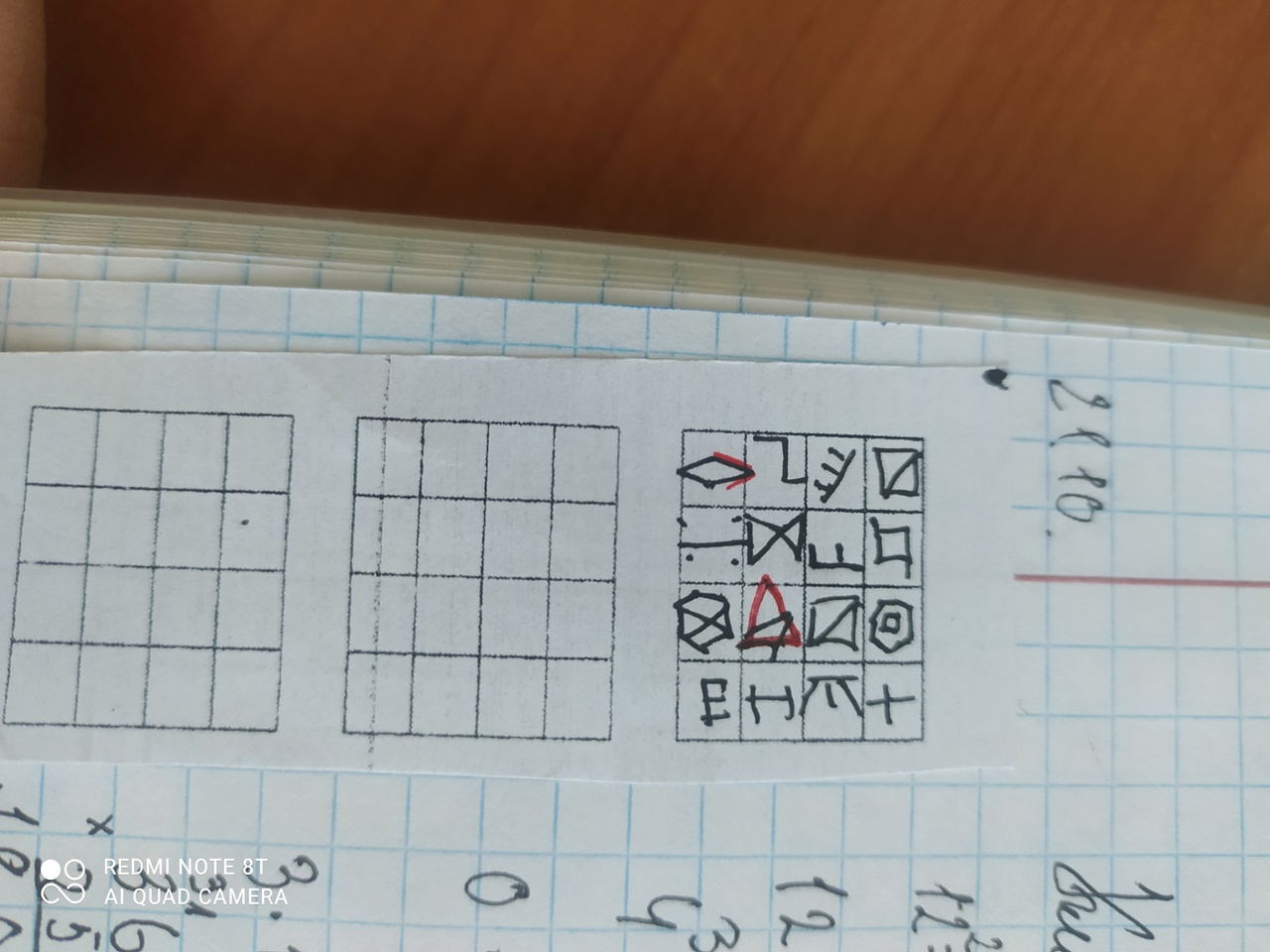 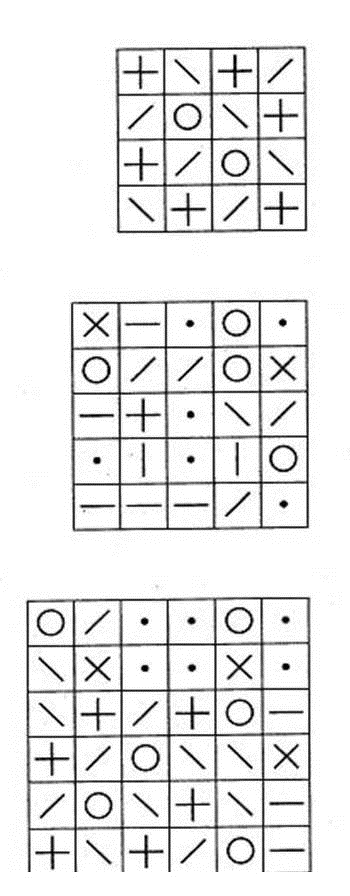 Увеличение объема памятиРисование обеими рукамиАктивизация работы обоих полушарий мозга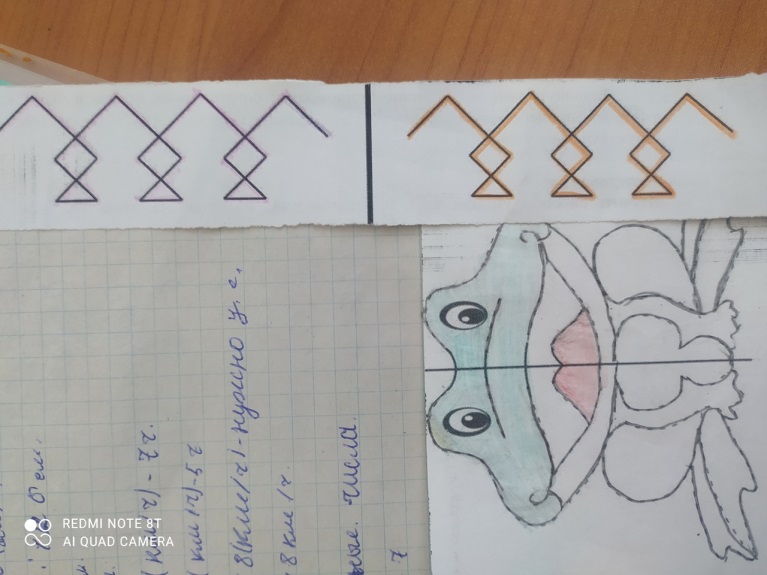 Повышение умственной активности и работоспособностиРазвитие пространственных представлений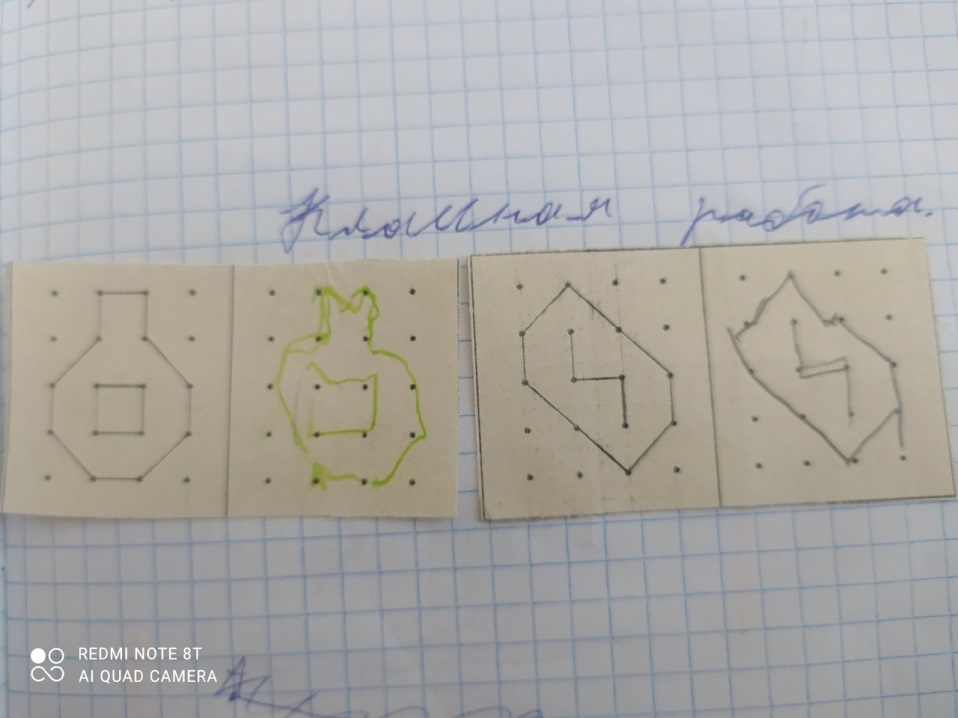 Развитие мышленияТест СтрупаСкорость мышленияСтимулирует работу обоих  полушарий  мозга Повышение концентрации внимания  и переключаемости вниманияИгра «Да\нет» Скорость мышления Навыки устного  счета, работы с таблицей квадратов и степенейРазвитие навыков  быстрого счетаГоловоломки  с фигурами и спичкамиРазвитие навыков  быстрого счетаРазвитие памяти 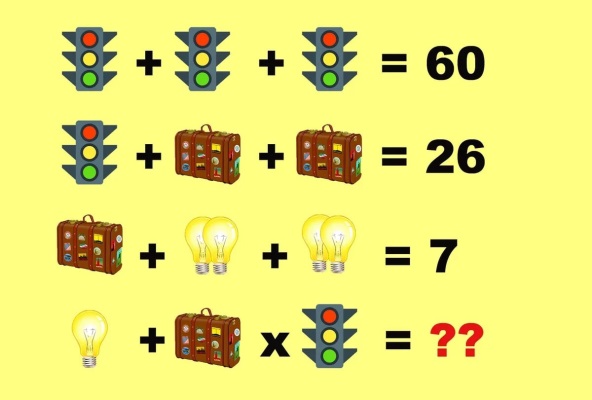 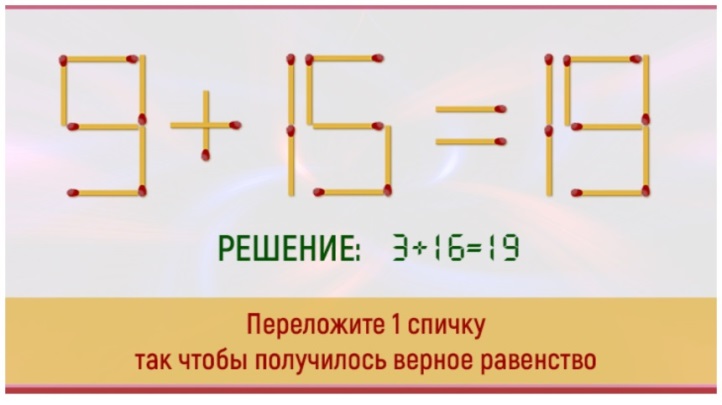 Решение задач с перемешанными буквами Формирование быстрого восприятия визуальной информацию, что очень полезно для смыслового  чтенияПовышение концентрации внимания Повышение умственной активностигеометрическая задача Стимуляция работы  обоих  полушарий  мозга Развитие пространственных представленийИмеется треугольник с равными сторонами и квадрат, сторона которого на 2 см короче, чем сторона треугольника. На сколько см периметр треугольника больше периметра квадрата, если сторона квадрата 3 см?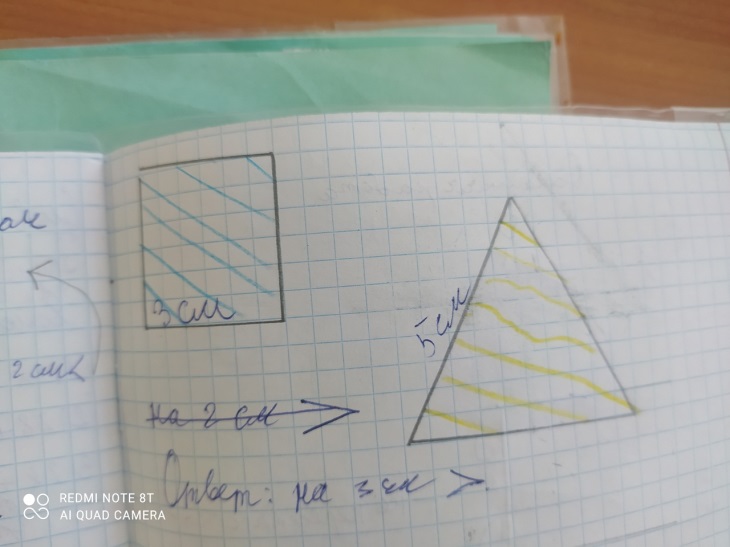 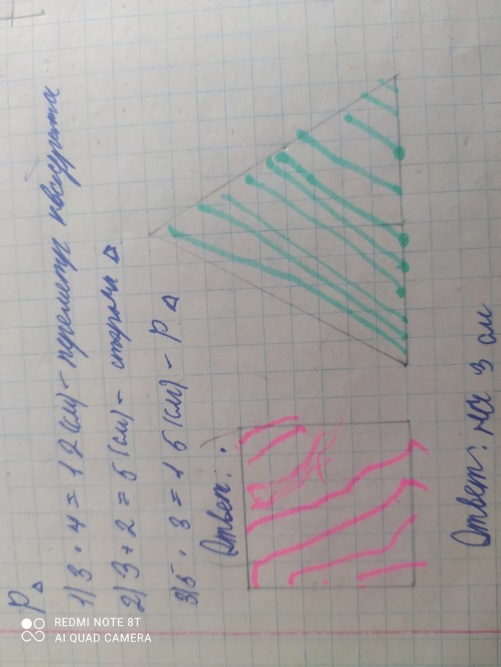 Спиралевидный текст Тренировка фиксации вниманияСтимуляция работы  обоих  полушарий  мозга Тренировка концентрации вниманияОнлайн-ресурс: https://www.festisite.nl/tekst-opmaak/spiraal/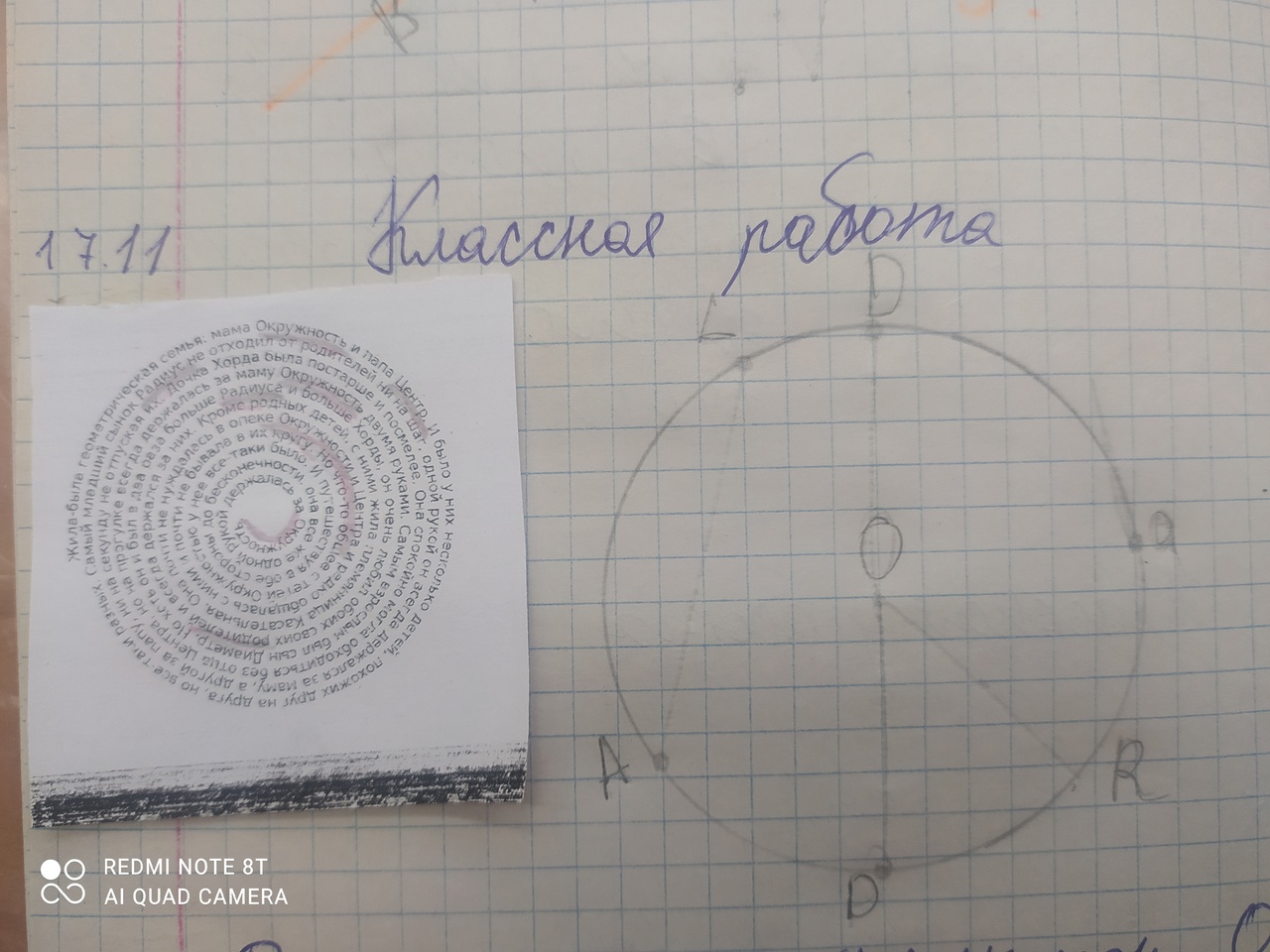 ФизминуткаТренировка концентрации вниманияСтимуляция работы  обоих  полушарий  мозга Координация движения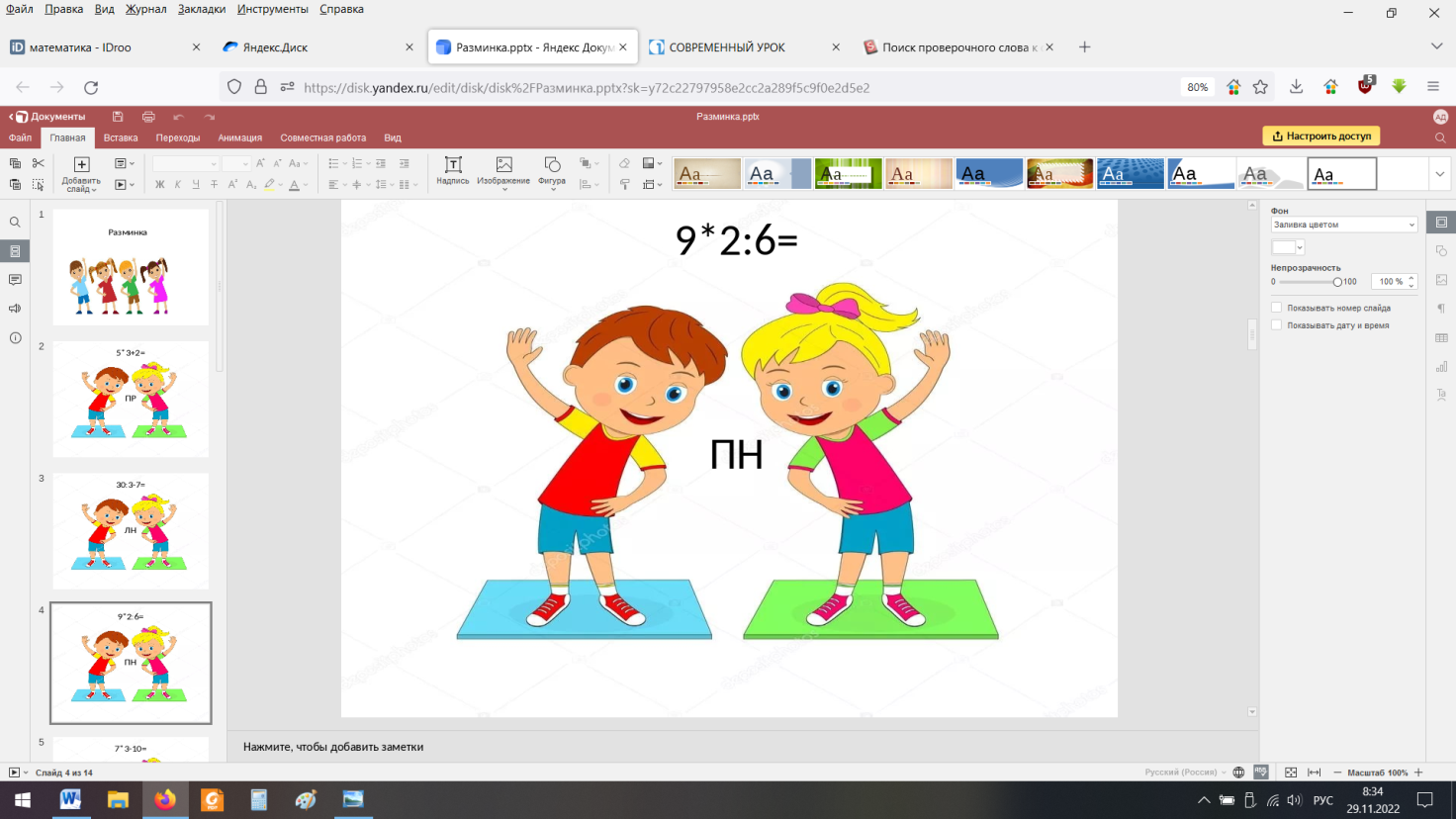 Систематическое применение нейроупражнений  на уроке позволяет  формировать   базовые  функции работы мозга для успешного   освоения учебного материла.  Представленные нейроупражнения  применялись на протяжении  двух лет, в течении, которых велся отбор  наиболее эффективных упражнений.Стеклянная бутылка с водой весит 550 грамм. Когда из бутылки вылили  всю воду, ее масса составляла 300 грамм. Сколько грамм воды было в бутылке сначала? Сколько весит пустая бутылка?лннеткяяСа утбалкы с одйов еивтс 550 мграм. Кдоаг зи лутикыб ллиивы  вюс доув ее ассам тяалассвло 300 магрм. кьСокол магрм ыодв быол в тлуыбек снааачл? коьоСкл еситв яатсуп ыклбута?Онлайн – ресурс:  https://texter.ru/shuffle-letters 